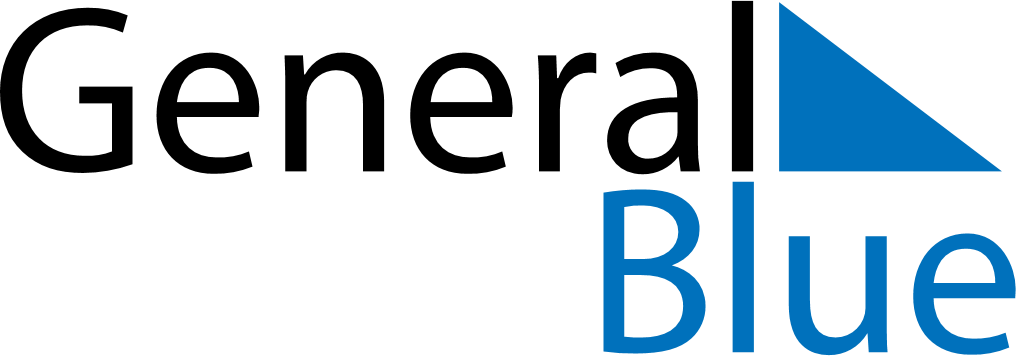 November 2024November 2024November 2024November 2024ChinaChinaChinaMondayTuesdayWednesdayThursdayFridaySaturdaySaturdaySunday12234567899101112131415161617181920212223232425262728293030